П О С Т А Н О В Л Е Н И Е	В соответствии с Решением Городской Думы Петропавловск-Камчатского городского округа от 31.10.2013 № 145-нд «О наградах и почетных званиях Петропавловск-Камчатского городского округа»,     Постановлением Главы Петропавловск-Камчатского городского округа от 31.10.2013 № 165 «О представительских расходах и расходах, связанных с приобретением подарочной и сувенирной продукции в Городской Думе Петропавловск-Камчатского городского округа»,     ПОСТАНОВЛЯЮ:за многолетний добросовестный труд, высокий уровень профессионализма, активное участие в осуществлении мероприятий по   совершенствованию банковской системы и в связи с 10-летней годовщиной образования филиала ОАО СКБ Приморья «Примсоцбанк» в г. Петропавловске-Камчатском наградить Почетной грамотой Главы Петропавловск-Камчатского городского округа (в рамке) и вручить цветы сотрудникам филиала открытого акционерного общества Социального коммерческого банка Приморья «Примсоцбанк» в г. Петропавловске-Камчатском:ГлаваПетропавловск-Камчатскогогородского округа                                                                           К.Г. Слыщенко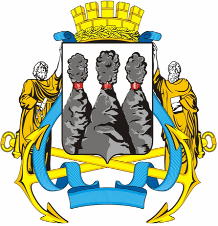 ГЛАВАПЕТРОПАВЛОВСК-КАМЧАТСКОГОГОРОДСКОГО ОКРУГА26 февраля 2014 г. № 28О награждении Почетной грамотой Главы Петропавловск-Камчатского городского округа сотрудников филиала открытого акционерного общества Социального коммерческого банка Приморья «Примсоцбанк» в г. Петропавловске-КамчатскомАлексеевой Анжелике Викторовне- заведующей кассой;Артемову Александру Павловичу-  начальнику административно-хозяйственного отдела;Кочетовой Диане Валерьевне- начальнику сектора по обслуживанию юридических лиц;Кривошеевой Анне Евгеньевне- главному специалисту по обслуживанию клиентов;Сипиной Виктории Евгеньевне- директору филиала;Степаненко Елене Валерьевне- ведущему специалисту по обслуживанию клиентов;Фроловой Юлии Сергеевне- начальнику дополнительного офиса в г.Елизово.